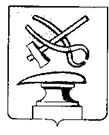 АДМИНИСТРАЦИЯ ГОРОДА КУЗНЕЦКАПЕНЗЕНСКОЙ ОБЛАСТИПОСТАНОВЛЕНИЕот 17.11.2022 № 2326г.Кузнецк О внесении изменений в План мероприятий по поэтапному сокращению муниципального долга города Кузнецка Пензенской области, утвержденный постановлением администрации города Кузнецка от 25.10.2021 № 1520В целях сокращения муниципального долга  города Кузнецка Пензенской области и приведения его параметров в соответствие с требованиями, установленными постановлением Правительства Пензенской области от 21 сентября 2021 года № 617-пП «О правилах проведения в 2021 году реструктуризации денежных обязательств (задолженности по денежным обязательствам) муниципальных образований Пензенской области перед Пензенской областью по бюджетным кредитам, предоставленным муниципальным образованиям до 01.01.2021, с частичным списанием (сокращением) суммы основного долга», руководствуясь ст. 28 Устава города Кузнецка Пензенской области,АДМИНИСТРАЦИЯ ГОРОДА КУЗНЕЦКА ПОСТАНОВЛЯЕТ:1. Внести изменения в План мероприятий по поэтапному сокращению муниципального долга города Кузнецка Пензенской области (далее – План) изменения, изложив пункты 2 и 3 Плана в следующей редакции:«2. План мероприятий по сокращению муниципального долга города Кузнецка.тыс. руб.3. Показатели результативности реализации мероприятий по поэтапному сокращению муниципального долга г. Кузнецка. тыс. руб.».2. Настоящее постановление подлежит официальному опубликованию.3. Контроль за исполнением настоящего постановления возложить на начальника управления финансов города Кузнецка Фролова И.Б. Глава администрации города Кузнецка                                     С.А.ЗлатогорскийN п/п	Наименование мероприятийОтветственный исполнительСрок реализации202220232024202520262027202820291.Направление профицита бюджета на досрочное погашение долговых обязательствУправление финансов города Кузнецка2023-2029 годы000-67058,958,959,000В том числе  на погашение коммерческого кредитаУправление финансов города Кузнецка2023-2029 годы00000000итого00067058,958,959,000N п/п	Наименование мероприятийНа 01.01 .20222021 годНа 01.01.20232022 годНа 01.01.20242023 годНа 01.01.20252024 годНа 01.01.20262025 годНа 01.01.20272026 годНа 01.01.20282027 годНа 01.01.20292028 годНа 01.01.2030.2029 год1.Объем муниципального долга, тыс. руб.всего201176,8201176,8201176,8201176,8134117,9134059,0134000134000134000В том числе  по коммерческим кредитам201176,80000670001340001340001340002.Объем роста (+) снижения (-) муниципального долга, тыс. руб.всего-000-67058,9-58,9-59,000В том числе по коммерческим кредитам(+-)- 201176,80006700067000003.Объем доходов бюджета г. Кузнецка без учета безвозмездных поступлений, тыс. руб.517426,5505053506229,4531401,9549883,6560881,3566490572155577876,54.Отношение объема муниципального долга к объему доходов бюджета г. Кузнецка без учета безвозмездных поступлений, %38,939,839,737,924,423,923,723,423,25.Отношение объема муниципального долга по коммерческим кредитам  к объему доходов бюджета г. Кузнецка без учета безвозмездных поступлений, %38,9000011,923,723,423,2